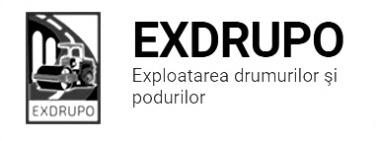 Notă informativăcu privire la lucrările de întreţinere şi salubrizare a infrastructurii rutieresect. Centru (4 muncitori): executate 25.01.2021 :Salubrizarea manuală: str. Cărbunarilor-1cursă, str. Tăbăcăria Veche-1cursă. planificate 26.01.2021:Salubrizarea manuală: str. Haltei, str. Cărbunarilor.Reparația barei de protecție: Viaduc.  sect. Buiucani (3 muncitori): 	executate 22.01.2021 :Lichidarea situației de avariere: str. Șt. Neaga-4,4m2, str. I. Neculce-7,6m2, str. Țărînii-1,6m2, str. Călărași-0,3m2, str. Milano-3,3m2, str. B. Bodoni-Șt. cel Mare-1,8m2.executate 25.01.2021:Salubrizarea mecanizată: str. I. Pelivan, str. N. Costin, str. L. Deleanu, str. V. Belinski, str. Alexandrescu, str. 27 Martie, B. Sculeni, str. Mesager.Lichidarea situației de avariere: C. Ieșilor-4m2, Dr. Crucii-6,2m2, str. Țărînii-2,1m2. planificate 26.01.2021:Salubrizarea manuală: str. Mesager, str. Bucuriei. sect. Rîşcani (5 muncitori):executate 25.01.2021 :Salubrizarea manuală: str. Badiu-1cursă, str. 8 Martie-1cursă, str. Constructorilor-1cursă. planificate 26.01.2021:Salubrizarea manuală: str. Rădăuțanu, str. Constructorilor.     sect. Botanica (6 muncitori):executate 25.01.2021:Salubrizarea mecanizată: str. Grenoble, str. V. Crucii, str. Gr. Botanică, șos. Muncești, str. Minsk, str. Pandurilor. Instalare zidării: bd. Dacia, 52-42buc. planificate 26.01.2021:Salubrizarea manuală: bd. Dacia.  Salubrizarea pasajelor subterane: bd. Dacia-Traian, bd. Dacia-Teilor, bd. Dacia-Aeroport, bd. Dacia-Viaduc (Sp. Nr. 1), șos. Muncești, 800. sect. Ciocana (5 muncitori):executate 25.01.2021:Salubrizarea manuală: bd. M. cel Bătrîn-1cursă, str. M. Spătarul-1cursă.planificate 26.01.2021:Salubrizarea manuală: bd. M. cel Bătrîn, str. M. Spătarul.sect. OCR (14 muncitori):executate 25.01.2021:Montarea indicatoarelor rutiere: bd. Șt. cel Mare-Sf. Țării-4buc.Salubrizarea deliniatoarelor: sect. Botanica-39buc.planificate 26.01.2021:Montarea indicatoarelor rutiere: bd. Șt. cel Mare-Sf. Țării, str. M. Spătarul-I. Dumeniuc, str. Florilor-B. Voievod, str. P. Rareș-Ierusalim.sect. Întreținerea canalizării pluviale (5muncitori):executate 25.01.2021:Curățirea canalizării pluviale: str. V. Micle-8buc., str. 31 August-32buc., bd. Negruzzi-46buc., 2curse gunoi.Spălare/ pompare nămol: bd. Negruzzi, str. C. Vîrnav. planificate 26.01.2021:Curățirea canalizării pluviale: str. 31 August, str. Columna, str. Bolgară.Reparația canalizării pluviale: str. Iazului, str. Ceucari.Verificarea rețelelor canalizării pluviale:  str. Albișoara, 80/4, 80/5, 80/6.sect. Specializat îninfrastructură (pavaj)(5 muncitori):executate 25.01.2020: Salubrizarea mecanizată: str. Varnița.Salubrizarea manuală: str. Varnița-5curse.Reprofilare acostament: str. Varnița. planificate 26.01.2021:Salubrizarea manuală: str. Varnița.sect. Specializat în infrastructură (restabilirea învelișului asfaltic) (5 muncitori):executate 25.01.2021 :Salubrizarea manuală: str. M. Manole-2curse.planificate 26.01.2021:Salubrizarea manuală: str. M. Manole.  25-26.01.2021Presurarea părții carosabile cu material antiderapant- 83,5t (sare), 13,5t(nisip-sare).Măsurile întreprinse pentru prevenirea răspîndirii Covid-19:Toate unităţile de trasport sunt dezinfectate la începutul şi la sfîrşitul programului de lucru;Muncitorilor este verificată starea de sănătate de către medicul întreprinderii;Muncitorii sunt echipaţii cu:mască de protecţie;mănuşi de protecţie;dezinfectant.Inginer SP                     A. Bodnariuc